Publicado en  el 25/06/2015 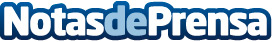 Fernando Abril-Martorell: El objetivo del Plan Estratégico de Indra será generar crecimiento rentable y sostenible para los próximos añosPara el presidente de Indra, en los próximos tres años el crecimiento de la compañía “estará en proyectos y productos de alto valor en todos los verticales transformando el mix de ventas en las diferentes geografías en las que estamos presentes”.Datos de contacto:IndraNota de prensa publicada en: https://www.notasdeprensa.es/fernando-abril-martorell-el-objetivo-del-plan_1 Categorias: Finanzas E-Commerce http://www.notasdeprensa.es